Describe one dimension of the A Priori ModelEnter your text here… A Priori Model Enterprise System Evaluation The author applies the A Priori Model enterprise system evaluation measures to the Information Technology organization identified by the Ashford University INF220 Week1 Guest Speaker, Dr. Stephanie Young Gonzaga, previous CIO – ARCS Commercial Mortgage Company. 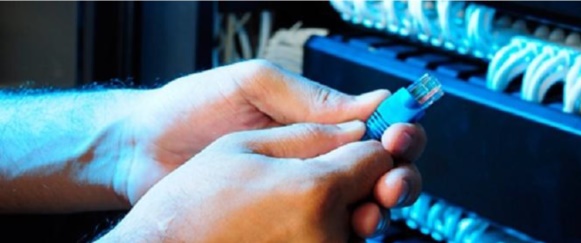 This is the first edition of the INF220 Subject Matter Expert SME Video series to bring real-world learning into the course room. Page 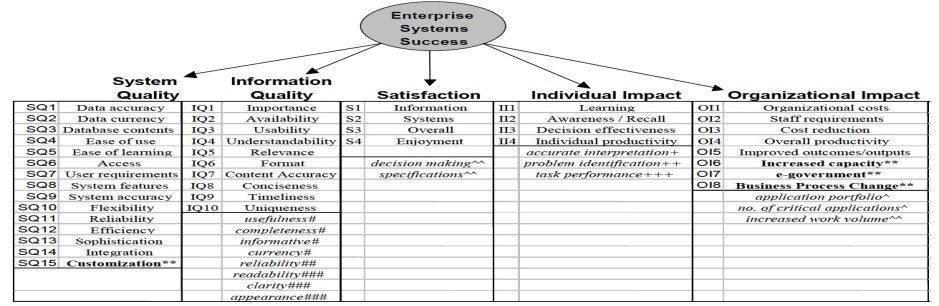 Identify how Dr. Gonzaga’s IT organization provided enterprise systems that addressed your selected A Priori Model dimension of success (system quality, information quality, satisfaction, individual impact, or organizational impact).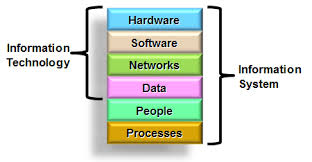    Enter your text here… Enter your reference List here….INF220 WeeK1  Information Systems – the big pictureIn This Issue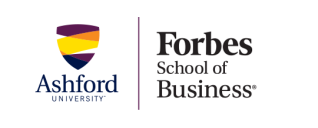 